Progetto "TUTTO A SCUOLA" – Sezione “E”DOMANDA DI PARTECIPAZIONE PER LA SELEZIONE DEGLI ESPERTI ESTERNI PER TITOLI COMPARATIVI, DELLA FIGURA PROFESSIONALE DI“ESPERTO PSICOLOGO”Avviso 7/FSE/2018 "TUTTO A SCUOLA", interventi per il miglioramento delle competenze chiave della  popolazione scolastica pugliese attraverso azioni di integrazione e potenziamento delle aree disciplinari di base, prevenzione della dispersione e sostegno al successo scolastico, con priorità per gli studenti svantaggiati, approvato con A.D. n.1396 del 03/12/2018 (BURP n.155 del 06/12/2018) in esecuzione della Delibera di Giunta Regionale n.2195 del 29/11/2018, relativo all’Asse Prioritario X “Investire nell’istruzione, nella formazione e nell’apprendimento permanente” del P.O. Puglia FESR-FSE 2014/2020AL  DIRIGENTE SCOLASTICOI.T.E.S. “F.M.Genco”ALTAMURAIl/la sottoscritto/a ................................................................................................................................................................Codice fiscale ..........................................................nato/a a .......................................................................................................Il .......................................................................... e residente in Via...................................................................................cap....................................... Città .............................................tel............................................celi. ............................................ e-mail .............................in riferimento all'avviso di selezione ad evidenza pubblica prot. n. 4113 A/7-f del 30/05/2019 CHIEDEdi partecipare alla selezione pubblica per titoli comparativi per l'attribuzione dell'incarico relativo allaFIGURA DELL’ESPERTO DI “PSICOLOGO”A tal fine dichiara sotto la propria piena ed esclusiva responsabilità, ai sensi dell'art.76 del D.P.R. n. 445 del 28.12.2000,consapevole delle responsabilità civili e penali cui può andare incontro in caso di dichiarazioni mendaci e/o non conformi al vero, nonché delle conseguenze amministrative di decadenza  dai  benefici  eventualmente  conseguiti in seguito al provvedimento - quanto segue:(Barrare la casella che interessa)o	di essere cittadino .......................................................................................................................di essere in godimento dei diritti civili e politici;di non essere dipendente di pubbliche amministrazioni;di non aver riportato condanne penali, di non essere destinatario di provvedimenti  che  riguardano;  l'applicazione di misure di prevenzione, di decisioni civili e di provvedimenti amministrativi iscritti al casellario giudiziario;di impegnarsi a provvedere in proprio alle coperture assicurative per infortuni e responsabilità civile;la propria disponibilità a svolgere l'incarico senza riserva e secondo il calendario vincolante approntato dal Comitato Tecnico del progetto;di possedere il diploma di laurea  	              conseguito il 	, presso l'Università di    	di essere iscritto all'albo professionale 		con decorrenza dell'iscrizione: 	e sede dell'Albo:  		di essere consapevole che la presentazione della domanda obbliga espressamente all'accettazione di quanto esplicitato nel bando di selezione prot. 4113 A/7-f del 30/05/2019;di essere consapevole che non potrà accettare più di un incarico nell'ambito dell'Avviso pubblico n.7/FSE/2018. L'eventuale non osservanza di tale obbligo comporterà la mancata remunerazione degli ulteriori incarichi conferiti;di essere in possesso dei seguenti titoli secondo la tabella di attribuzione del punteggio allegata al bandoPER LA FIGURA DI ESPERTO “PSICOLOGO”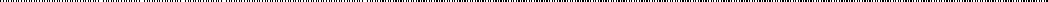 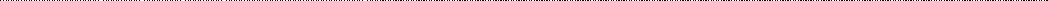 Allegati:curriculum vitae in formato europeo aggiornato debitamente sottoscritto;copia del documento d’identità o passaporto in corso di validità;per i candidati di cittadinanza non italiana o non comunitaria copia del permesso di soggiorno o della ricevuta  di richiesta di rinnovo.Il sottoscritto dichiara, inoltre, di aver preso visione e di accettare integralmente le disposizioni previste dal bando di selezione.Il sottoscritto, ai sensi della D.Lgs. 101/2018, autorizza l’ITES “F.M.Genco”al trattamento dei dati contenuti nella presente autocertificazione esclusivamente nell'ambito e per i fini istituzionali della Pubblica Amministrazione.Luogo .................................... data ..........................................................Firma del DichiaranteTITOLI CULTURALI VALUTABILICRITERI DI VALUTAZIONEPUNTIAUTOVALUTAZIONEA CURA DEL CANDIDATOPAG. CVTITOLO DI AMMISSIONELode 110da 105 a 109da 98 a 104fino a 971,510,50,250,1Laurea Quinquennale (v.o.) oLode 110da 105 a 109da 98 a 104fino a 971,510,50,250,1Specialistica in Psicologia conLode 110da 105 a 109da 98 a 104fino a 971,510,50,250,1abilitazione all’esercizio dellaLode 110da 105 a 109da 98 a 104fino a 971,510,50,250,1professione di Psicologo -Lode 110da 105 a 109da 98 a 104fino a 971,510,50,250,1Sezione ALode 110da 105 a 109da 98 a 104fino a 971,510,50,250,1(N.B.:	IL	C.V.	DEVE	INDICARELode 110da 105 a 109da 98 a 104fino a 971,510,50,250,1ESPRESSAMENTE	REGIONE,Lode 110da 105 a 109da 98 a 104fino a 971,510,50,250,1NUMERO E DATA DI ISCRIZIONELode 110da 105 a 109da 98 a 104fino a 971,510,50,250,1ALL’ORDINE PROFESSIONALE DILode 110da 105 a 109da 98 a 104fino a 971,510,50,250,1APPARTENENZA)Lode 110da 105 a 109da 98 a 104fino a 971,510,50,250,1DIPLOMA DI SPECIALIZZAZIONE4(max. 1 titolo)23 per ogni Master strettamente attinente alla Psicologia della fase evolutivaper ogni Master in altre discipline Psicologicheper ogni Master strettamente attinente alla Psicologia della fase evolutiva0,5 per ogni Master in altre	discipline Psicologiche1 per ogni Corso di Alta Formazione o Master strettamente attinente alla Psicologia della fase evolutiva0,25 per ogni Corso di Alta Formazione o Master in altre discipline PsicologicheQUADRIENNALE	IN4(max. 1 titolo)23 per ogni Master strettamente attinente alla Psicologia della fase evolutivaper ogni Master in altre discipline Psicologicheper ogni Master strettamente attinente alla Psicologia della fase evolutiva0,5 per ogni Master in altre	discipline Psicologiche1 per ogni Corso di Alta Formazione o Master strettamente attinente alla Psicologia della fase evolutiva0,25 per ogni Corso di Alta Formazione o Master in altre discipline PsicologichePSICOTERAPIA(TITOLO	DI	PSICOTERAPEUTACONSEGUITO PRESSO UNIVERSITÀ O ISTITUTI PRIVATI RICONOSCIUTI EQUIPOLLENTI PRESSO IL MIUR)4(max. 1 titolo)23 per ogni Master strettamente attinente alla Psicologia della fase evolutivaper ogni Master in altre discipline Psicologicheper ogni Master strettamente attinente alla Psicologia della fase evolutiva0,5 per ogni Master in altre	discipline Psicologiche1 per ogni Corso di Alta Formazione o Master strettamente attinente alla Psicologia della fase evolutiva0,25 per ogni Corso di Alta Formazione o Master in altre discipline PsicologicheDOTTORATO	DI	RICERCA	IN4(max. 1 titolo)23 per ogni Master strettamente attinente alla Psicologia della fase evolutivaper ogni Master in altre discipline Psicologicheper ogni Master strettamente attinente alla Psicologia della fase evolutiva0,5 per ogni Master in altre	discipline Psicologiche1 per ogni Corso di Alta Formazione o Master strettamente attinente alla Psicologia della fase evolutiva0,25 per ogni Corso di Alta Formazione o Master in altre discipline PsicologicheDISCIPLINE PSICOLOGICHE4(max. 1 titolo)23 per ogni Master strettamente attinente alla Psicologia della fase evolutivaper ogni Master in altre discipline Psicologicheper ogni Master strettamente attinente alla Psicologia della fase evolutiva0,5 per ogni Master in altre	discipline Psicologiche1 per ogni Corso di Alta Formazione o Master strettamente attinente alla Psicologia della fase evolutiva0,25 per ogni Corso di Alta Formazione o Master in altre discipline PsicologicheMASTER DI II LIVELLO IN4(max. 1 titolo)23 per ogni Master strettamente attinente alla Psicologia della fase evolutivaper ogni Master in altre discipline Psicologicheper ogni Master strettamente attinente alla Psicologia della fase evolutiva0,5 per ogni Master in altre	discipline Psicologiche1 per ogni Corso di Alta Formazione o Master strettamente attinente alla Psicologia della fase evolutiva0,25 per ogni Corso di Alta Formazione o Master in altre discipline PsicologicheTITOLI DI STUDIO POST-LAUREAcoerenti	con	l’incarico professionale per il quale si concorreDISCIPLINE PSICOLOGICHE(TITOLO	CONSEGUITO	PRESSOUNIVERSITÀ     O     ISTITUTO    PRIVATORICONOSCIUTO EQUIPOLLENTE PRESSO IL MIUR - ALMENO 60 CREDITI CFU) MASTER	DI	I	LIVELLO	IN DISCIPLINE PSICOLOGICHE (TITOLO	CONSEGUITO	PRESSOUNIVERSITÀ     O     ISTITUTO    PRIVATO4(max. 1 titolo)23 per ogni Master strettamente attinente alla Psicologia della fase evolutivaper ogni Master in altre discipline Psicologicheper ogni Master strettamente attinente alla Psicologia della fase evolutiva0,5 per ogni Master in altre	discipline Psicologiche1 per ogni Corso di Alta Formazione o Master strettamente attinente alla Psicologia della fase evolutiva0,25 per ogni Corso di Alta Formazione o Master in altre discipline PsicologicheRICONOSCIUTO EQUIPOLLENTE PRESSO IL MIUR - ALMENO 60 CREDITI CFU) CORSI DI ALTA FORMAZIONE IN DISCIPLINE PSICOLOGICHE O MASTER NON UNIVERSITARI IN DISCIPLINE PSICOLOGICHE DI ALMENO 1500 ORE (PARI A 60 CFU)	DOCUMENTATE	ECERTIFICATE     SULL’ATTESTATO4(max. 1 titolo)23 per ogni Master strettamente attinente alla Psicologia della fase evolutivaper ogni Master in altre discipline Psicologicheper ogni Master strettamente attinente alla Psicologia della fase evolutiva0,5 per ogni Master in altre	discipline Psicologiche1 per ogni Corso di Alta Formazione o Master strettamente attinente alla Psicologia della fase evolutiva0,25 per ogni Corso di Alta Formazione o Master in altre discipline PsicologicheDI FREQUENZA4(max. 1 titolo)23 per ogni Master strettamente attinente alla Psicologia della fase evolutivaper ogni Master in altre discipline Psicologicheper ogni Master strettamente attinente alla Psicologia della fase evolutiva0,5 per ogni Master in altre	discipline Psicologiche1 per ogni Corso di Alta Formazione o Master strettamente attinente alla Psicologia della fase evolutiva0,25 per ogni Corso di Alta Formazione o Master in altre discipline PsicologicheTITOLI PROFESSIONALIoltre 300 oreda 251 ore a 300 oreda 201 ore a 250 oreda 151 ore a 200 oreda 101 ore a 150 oreda 51 ore a 100 oreda 20 ore a 50 ore8654321-	INTERVENTI	IN	AMBITOoltre 300 oreda 251 ore a 300 oreda 201 ore a 250 oreda 151 ore a 200 oreda 101 ore a 150 oreda 51 ore a 100 oreda 20 ore a 50 ore8654321SCOLASTICO	Attività	dioltre 300 oreda 251 ore a 300 oreda 201 ore a 250 oreda 151 ore a 200 oreda 101 ore a 150 oreda 51 ore a 100 oreda 20 ore a 50 ore8654321consulenza e sportello di ascolto e/ooltre 300 oreda 251 ore a 300 oreda 201 ore a 250 oreda 151 ore a 200 oreda 101 ore a 150 oreda 51 ore a 100 oreda 20 ore a 50 ore8654321progetti formativi rivolti a minori eoltre 300 oreda 251 ore a 300 oreda 201 ore a 250 oreda 151 ore a 200 oreda 101 ore a 150 oreda 51 ore a 100 oreda 20 ore a 50 ore8654321famiglie, accreditate e certificate daoltre 300 oreda 251 ore a 300 oreda 201 ore a 250 oreda 151 ore a 200 oreda 101 ore a 150 oreda 51 ore a 100 oreda 20 ore a 50 ore8654321regolare	contratto	(prestazioneoltre 300 oreda 251 ore a 300 oreda 201 ore a 250 oreda 151 ore a 200 oreda 101 ore a 150 oreda 51 ore a 100 oreda 20 ore a 50 ore8654321d’opera occasionale, co.co.co., aoltre 300 oreda 251 ore a 300 oreda 201 ore a 250 oreda 151 ore a 200 oreda 101 ore a 150 oreda 51 ore a 100 oreda 20 ore a 50 ore8654321progetto, lavoro autonomo, ecc.),oltre 300 oreda 251 ore a 300 oreda 201 ore a 250 oreda 151 ore a 200 oreda 101 ore a 150 oreda 51 ore a 100 oreda 20 ore a 50 ore8654321inclusa la partecipazione, comeoltre 300 oreda 251 ore a 300 oreda 201 ore a 250 oreda 151 ore a 200 oreda 101 ore a 150 oreda 51 ore a 100 oreda 20 ore a 50 ore8654321componente	dell’equipe	socio-oltre 300 oreda 251 ore a 300 oreda 201 ore a 250 oreda 151 ore a 200 oreda 101 ore a 150 oreda 51 ore a 100 oreda 20 ore a 50 ore8654321psico-pedagogica,	in	percorsioltre 300 oreda 251 ore a 300 oreda 201 ore a 250 oreda 151 ore a 200 oreda 101 ore a 150 oreda 51 ore a 100 oreda 20 ore a 50 ore8654321triennali di Offerta Formativa dioltre 300 oreda 251 ore a 300 oreda 201 ore a 250 oreda 151 ore a 200 oreda 101 ore a 150 oreda 51 ore a 100 oreda 20 ore a 50 ore8654321Istruzione	e	Formazioneoltre 300 oreda 251 ore a 300 oreda 201 ore a 250 oreda 151 ore a 200 oreda 101 ore a 150 oreda 51 ore a 100 oreda 20 ore a 50 ore8654321professionale.oltre 300 oreda 251 ore a 300 oreda 201 ore a 250 oreda 151 ore a 200 oreda 101 ore a 150 oreda 51 ore a 100 oreda 20 ore a 50 ore8654321(max. 8 punti)oltre 300 oreda 251 ore a 300 oreda 201 ore a 250 oreda 151 ore a 200 oreda 101 ore a 150 oreda 51 ore a 100 oreda 20 ore a 50 ore8654321-	INTERVENTI	IN	AMBITOoltre 300 oreda 251 ore a 300 oreda 201 ore a 250 oreda 151 ore a 200 oreda 101 ore a 150 oreda 51 ore a 100 oreda 20 ore a 50 ore2,5021,5010,750,500,25EXTRASCOLASTICOoltre 300 oreda 251 ore a 300 oreda 201 ore a 250 oreda 151 ore a 200 oreda 101 ore a 150 oreda 51 ore a 100 oreda 20 ore a 50 ore2,5021,5010,750,500,25Attività di consulenza e sportello dioltre 300 oreda 251 ore a 300 oreda 201 ore a 250 oreda 151 ore a 200 oreda 101 ore a 150 oreda 51 ore a 100 oreda 20 ore a 50 ore2,5021,5010,750,500,25ascolto e/o Progetti formativi rivoltioltre 300 oreda 251 ore a 300 oreda 201 ore a 250 oreda 151 ore a 200 oreda 101 ore a 150 oreda 51 ore a 100 oreda 20 ore a 50 ore2,5021,5010,750,500,25a minori e a famiglie presso coop.oltre 300 oreda 251 ore a 300 oreda 201 ore a 250 oreda 151 ore a 200 oreda 101 ore a 150 oreda 51 ore a 100 oreda 20 ore a 50 ore2,5021,5010,750,500,25sociali,	Enti	e	organizzazioni,oltre 300 oreda 251 ore a 300 oreda 201 ore a 250 oreda 151 ore a 200 oreda 101 ore a 150 oreda 51 ore a 100 oreda 20 ore a 50 ore2,5021,5010,750,500,25accreditate e certificate da regolareoltre 300 oreda 251 ore a 300 oreda 201 ore a 250 oreda 151 ore a 200 oreda 101 ore a 150 oreda 51 ore a 100 oreda 20 ore a 50 ore2,5021,5010,750,500,25contratto	(prestazione	d’operaoltre 300 oreda 251 ore a 300 oreda 201 ore a 250 oreda 151 ore a 200 oreda 101 ore a 150 oreda 51 ore a 100 oreda 20 ore a 50 ore2,5021,5010,750,500,25occasionale,	collaborazioneoltre 300 oreda 251 ore a 300 oreda 201 ore a 250 oreda 151 ore a 200 oreda 101 ore a 150 oreda 51 ore a 100 oreda 20 ore a 50 ore2,5021,5010,750,500,25coordinata	e	continuativa,	aoltre 300 oreda 251 ore a 300 oreda 201 ore a 250 oreda 151 ore a 200 oreda 101 ore a 150 oreda 51 ore a 100 oreda 20 ore a 50 ore2,5021,5010,750,500,25progetto, lavoro autonomo, ecc.)oltre 300 oreda 251 ore a 300 oreda 201 ore a 250 oreda 151 ore a 200 oreda 101 ore a 150 oreda 51 ore a 100 oreda 20 ore a 50 ore2,5021,5010,750,500,25(max. 2,50 punti)oltre 300 oreda 251 ore a 300 oreda 201 ore a 250 oreda 151 ore a 200 oreda 101 ore a 150 oreda 51 ore a 100 oreda 20 ore a 50 ore2,5021,5010,750,500,25